Иногда мы наблюдаем, что современный образовательный процесс бывает настолько заорганизован, что для игры у ребенка остается недостаточно времени.    А ребенок должен играть. И прав тот педагог, кому близко высказывание»: «Ребенок до десятилетнего возраста требует забав, и требование его биологически законно. Он хочет играть, он играет всем и познает окружающий его мир, прежде всего - и легче всего в игре.» Это говорит о том, что он хорошо знает и правильно организует воспитательно-образовательный процесс.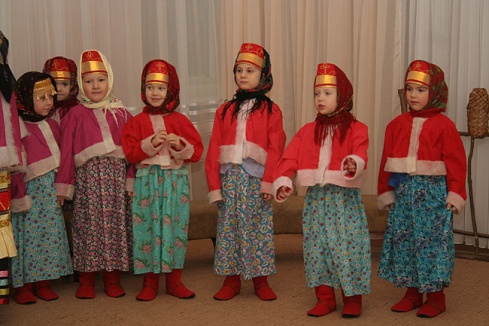 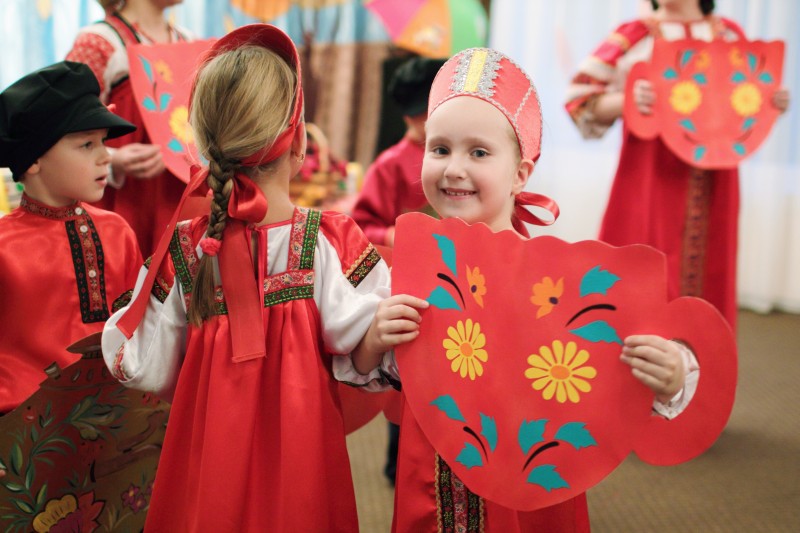 Работая с детьми, я заметила, что тот ребенок, который хорошо владеет речью - умеет реализовать себя в любом виде деятельности. Поэтому, для себя лично, я вывела такое правило: «Если моя речь, речь педагога, будет образной, красочной, насыщенной сравнениями, эпитетами, метафорами, а это чаще всего мы черпаем с истоков устного народного творчества, то я решу сразу два взаимосвязанных подхода: от объекта к слову и от слова к объекту!» И я пришла к выводу: «Что детский фольклор имеет большое значение в развитии ребенка, как в образовательном процессе, так и в воспитательном».Все мы обращаем внимание на то, что введение в словарь ребенка давно исчезнувших обозначений и названий, заучивание вместе с детьми не всегда понятных по смыслу текстов, организация фольклорных праздников часто выглядят искусственно, не востребуются детьми в самостоятельной деятельности. Поэтому у педагогов часто возникает вопрос: нужно ли ребенку, родившемуся в двадцать первом столетии, возвращаться назад, в «преданья старины глубокой»?Проведя анализ своей работы по использованию детского фольклора, я решила, что детский фольклор необходим в работе воспитателя, так как он отражает в играх, песнях, сказках, игрушках жизнь и деятельность людей многих поколений. А это позволяет им стать, по сути, образцами норм поведения, отношений, языковой, художественной и музыкальной культуры.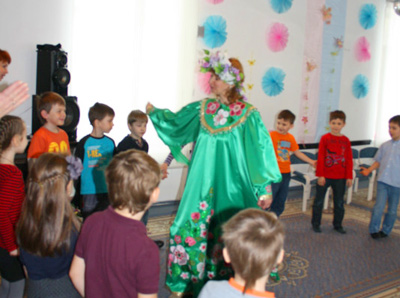 В работе с детьми я использую следующие виды фольклора:Пестушки - песенки, которыми сопровождается уход за ребенком.Потешки - игры взрослого с ребенком (с его пальчиками, ручками).Заклички - обращения к явлениям природы (к солнцу, ветру, дождю, снегу, радуге, деревьям).Приговорки - обращения к насекомым, птицам, животным.Считалки - коротенькие стишки, служащие для справедливого распределения ролей в играх.Скороговорки и частоговорки - незаметно обучающие детей правильной и чистой речи.Дразнилки - веселые, шутливые, кратко и метко называющие какие-то смешные стороны внешности ребенка, в особенностях его поведения.Прибаутки, шутки, перевертыши - забавные песенки, которые своей необычностью веселят детей.Докучные сказочки, у которых нет конца и которые можно обыгрывать множество раз.В своей работе детский фольклор я использую в разных видах деятельности:- в обучении правильному произношению;- в приобщении детей к русской национальной культуре;- в непосредственно образовательной деятельности;- в беседах;- в наблюдениях- в народных подвижных играх;- в играх на развитие мелкой моторики;- в театрализованной деятельности;- в инсценировках.Я хотела бы остановиться на использовании детского фольклора в играх с детьми, так как игра является основным видом деятельности детей. Игры дают мне возможность сделать процесс воспитания детей интересным, радостным. Дети в игре обретают хороший настрой, бодрость, радость от общения со сверстниками, а это усиливает их способности в дальнейшем радоваться жизни, приводит к укреплению здоровья и лучшему духовному развитию.Самые любимые игры для детей - это подвижные игры. Игры, в основе которых часто бывают простейшие попевочки - это народные подвижные игры. Дети в таких играх показывают быстроту движений, ловкость, сообразительность. Так, например, в игре «Стадо» мы используем закличку:Пастушок, пастушок,Заиграй во рожок!Травка мягкая, роса гладкая,Гони стадо в поле,Погулять на воле!Очень нравятся детям игры, требующие творчества, фантазии, выдержки(например, игра «Молчанка» в которой дети, проговорив последнее слово, должны замолчать, а ведущий старается развеселить играющих движениями, смешными словами и потешками). В игре мы используем попевочку:Первенчики, червенчики,Летели голубенчикиПо свежей росе,По чужой полосе,Там чашки, орешки,Медок, сахарок -Молчок!Дети любят играть в такие игры, так как в них они самореализовываются, показывают себя. А для меня такие игры ценны еще и тем, что позволяют развивать речь детей.Следующий вид игр, в которых я использую детский фольклор - игры на развитие мелкой моторики. В таких играх выполняем такие движения:Самомассаж.Шевеление пальчиков.Поочередное пригибание пальцев к ладони сначала с помощью, а затем - и без помощи другой руки.Разведение пальцев и их сведение.Хлопки.Сжимание пальцев в кулак и разжимание.Помахивание кистями - сверху вниз.Помахивание кистями к себе и от себя.Вращение кистей - «фонарики».Вместе с движениями произносим слова:У бабы Фроси пяток внучат,У бабы Фроси пяток внучат,(Показывают сначала одну руку с растопыренными пальцами, потом - другую).Все каши просят,Все криком кричат:(Вспеснуть руками, а затем, схватившись за голову, покачать ею).Акулька - в люльке,Аленка - в пеленке,Аринка - на перинке,Степан - на печке,Иван - на крылечке.(Пригибают пальчики к ладони, начиная с мизинца. Можно поочередно шевелить пальчиками, начиная с мизинца, что будет потруднее).Помимо потешек, прибауток, развивающих мелкую моторику и руку детей, я учу их на материале фольклора с помощью игры и разнообразным выразительным движениям. Например, дети с удовольствием показывают, как неуклюже ходит медведь, мягко крадется лиса, как музыканты играют на музыкальных инструментах и т. д. Свой показ дети сопровождают выразительными пантомическими движениями, яркой мимикой и жестами. Так, при проговаривании и обыгрывании потешкиЯ рыжая лисицаЯ бегать мастерица,я по лесу бежала,я зайку догоняла.И в ямку - бух!Дети бегут, как лиса, любуясь своим хвостом, в конце присаживаются.Большое место в работе отвожу шутке, веселью. Для этого применяю докучные сказочки, дразнилки, шутливые диалоги. Например, такой диалог:- Где ты, брат Иван?- В горнице.- А что делаешь?- Помогаю Петру.- А Петр что делает?- Да на печи лежит.Планируя игры, детский фольклор подбираю разнообразный не только по жанрам, но и по тематике (это и времена года, и птицы, и животные, и трудовые процессы).Детский фольклор использую и для развития навыков выразительной речи детей. Тут-то в помощь мне приходят скороговорки:Шли сорок мышей,Несли сорок грошей;Две мыши поплошеНесли по два гроша.Свой опыт, полученный в играх, дети реализуют в театрализованной деятельности, где используем с детьми инсценировки разных видов. Например, дети в игре проговаривая прибаутки, потешки передают их содержание с помощью пластических движений тела, жеста и лишь показывают то, о чем идет речь. Такая инсценировка - это целая живая картина.Сидит кот у ворот,К себе кошечку ждет,На балалаечке поигрывает,Мышкам глупеньким подмигивает.На материале детского фольклора составляю тематические игры-инсценировки, состоящие из произведений разных жанров на одну тему. Вашему вниманию будет предложена такая игра-инсценировка «Репка», которую дети разыгрывали как маленький спектакль. Такие инсценировки мы разыгрываем по подгруппам: одна группа играет спектакль, другая - зрители, а потом наоборот. Дети смотрят, подмечая удачные моменты в игре товарищей. Бывают и промахи в показе. В таких случаях, учу детей доброжелательно относится друг к другу.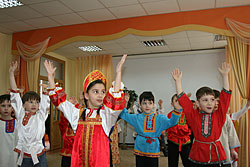 Моя работа не была бы столь плодотворной, если бы не помощь родителей. Чтобы держать их в курсе событий, завела папку «Учите вместе с нами». В нее я записывала потешки, поговорки, считалки, и родители дома могли повторить этот материал со своим ребенком. У нас в группе собрались дети с разных уголков России. А это разнообразный фольклорный материал. Чтобы пополнить копилку детского фольклора, который я могла бы использовать в играх, я давала родителям творческие задания: «Отправиться в фольклорную «экспедицию» той местности, где они родились, и пополнить нашу копилку новыми народными играми, потешками, пословицами, поговорками». Так как у нас родители почти все молодые, и большинство из них не знают обычаев своих предков, то им приходилось созваниваться со своими родственниками, или же привозить с отпуска. Таким образом, у нас появились новые игры «Перелизы», «Селезень утицу догонял», а также богатый материал потешек, пословиц и поговорок из разных уголков России. Он вызывает большой интерес у детей. Они наперебой предлагают игры, потешки своих дедушек и бабушек для обыгрывания. И дети с удовольствием принимают участие в играх.Я хотела бы обратить внимание на то, что детский фольклор помогает в работе не только воспитателям. Логопеды могут использовать фольклор в установлении контакта с детьми, создании благоприятных условий для обучения детей чистой и выразительной речи.Игры с народным словом нужны и музыкальным руководителям, т. к. они помогают развивать у детей чувство ритма, выразительность движений, творческие способности.А игры родителей и детей с использованием потешек, прибауток, приговорок и других жанров сделают их ближе духовно, что необычайно важно и для детей, и для их родителей.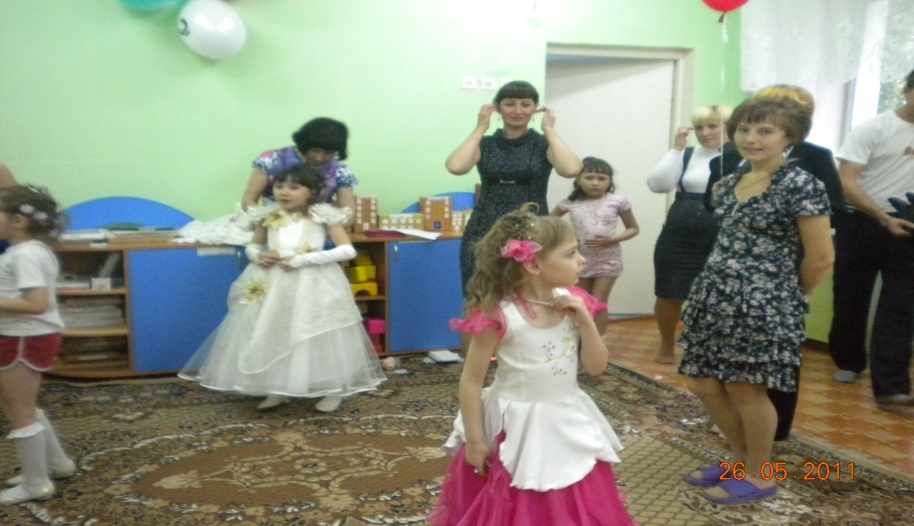 «Фольклор в детском саду»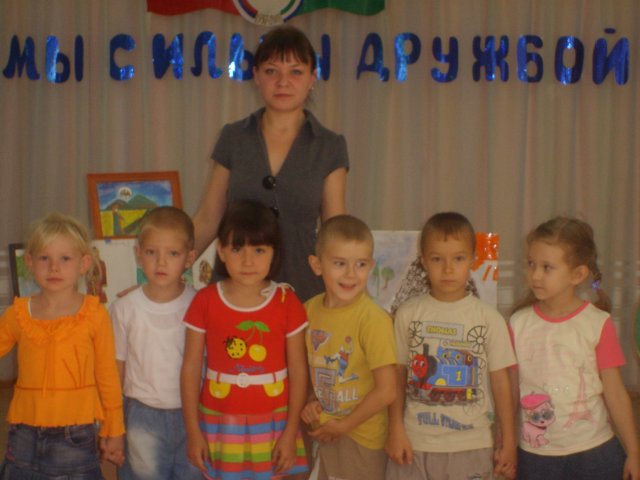 